高等教育国际化发展现状与趋势教育国际化--经济全球化背景下的世界教育发展趋势。全国教育工作会议和《国家中长期教育改革和发展纲要》对未来十年国家教育改革和发展做出了全面部署，第一次从国家层面把扩大教育开放，“开展多层次、宽领域的教育交流与合作”，“培养大批具有国际视野，通晓国际规则，能够参与国际事务和国际竞争的国际化人才”作为今后一个时期推动我国教育改革和发展的战略举措。    据新调查显示，超过50%的“90后”学生表示如果条件允许会选择出国留学，高考不再是他们唯一的选择，许多学子认为出国留学将更有前途。国外的大学选择面更大，学生可以很自由地选择专业，录取的机会也更好。留学专家介绍，近年来，申请国外大学的高中生越来越多，而且其中成绩好的学生日渐增多，这是留学生群体中发生的最大变化。计算机专业每年毕业生高达10万人以上，但是国内就业严峻相当一部分人选择继续深造其中包括出国深造。2013年美国申请情况看，美国留学计算机专业是美国大学的招生大户。根据相关数据，2012年申请美国计算机专业的学生达71364人，比2011年增长了10.5%，2013年预计申请人数将超过8万人。可以说计算机专业出国人数是很多，市场基数相对很大。机构介绍东方国际教育交流中心（简称“东方国际”）是教育部国家留学基金管理委员会唯一直属从事国际教育交流的专业机构，是首批经国家教育部和公安部批准（教外综资认字【2000】2号）、在国家工商行政管理局注册、可开展跨省市出国留学服务的国家级权威机构。成立十年来，东方国际已与美国、加拿大、澳大利亚、英国、法国、德国、意大利、荷兰、西班牙、波兰、阿根廷、俄罗斯、日本、韩国等20多个主要留学目的地国家建立了广泛的交流与合作关系。在引入国外优质教育资源、推动国际教育合作、人才交流方面有突出优势，已帮助众多国内外院校之间建立多层次多样化的国际合作项目。在国家留学基金委的直接领导下，东方国际始终坚持“服务社会、培养人才”的服务宗旨，以“用心做留学”为行动口号，以诚信、责任心和丰富的实践经验推动教育国际化进程，为广大有志出国的莘莘学子实现了留学梦想，在国内外确立了良好的国家机构形象，赢得了国内外院校和学生的信赖与赞誉。项目介绍学校介绍：斯特拉斯克莱德大学（University of Strathclyde）最早起源于Anderson学院机构，建立于1796年。此学院一开始就在创建人John Anderson的影响下，致力于建设一个有用的学习场所，非常鼓励各种创新的思想以及方式，这种理念一直延续到今天，为社会界及商业界的研究提供有力的支撑。在1964年，该校发展成为全苏格兰排名第三的大学，共有超过22000学生，其中8500个为硕士研究生。在2009年的英国高等教育教学质量评估中，斯特拉斯克莱德大学获得了92分，达到了“优秀”和“高满意度”的水平，已超过爱丁堡大学与格拉斯哥大学位居苏格兰大学之首。特别值得一提的是：该校的工程学院中的几乎所有专业在英国官方的评估中获得了满分（5星或5*星）。在政府已公布的4次就业率报告中，该校都是优秀。可以说，斯特拉斯克莱德大学的学生就业情况是英国最好的之一。在2015年TIMES英国大学排名中，斯特拉斯克莱德大学的机械工程专业位居13，化学工程专业位居15。地理位置：该校位于英国北部苏格兰的格拉斯哥市，格拉斯哥是苏格兰的行政中心。该地区距离苏格兰的首府爱丁堡有半个小时的车程，到达欧洲其他的主要城市也只有一个小时的旅程，是苏格兰最大的城市。格拉斯哥设施非常现代化，以其新型的建筑、设计及美术著称，不同于爱丁堡的浓重的传统色彩。同时该地区又是苏格兰文化中心之一，有很多的传统文化活动都在此举行。项目简介：斯特拉斯克莱德大学Advanced Composites Group现在中国境内选拨2名优秀学生于2015年秋季赴该校攻读全日制博士项目，学制3-3.5年。被该项目录取的学生可获得该校提供的奖学金资助。招生领域：    机械工程；材料科学及工程；物理化学或与之相关专业；奖学金及申请时间：      备注：学费全免奖学金获得者 可自行申请国家留学基金管理委员             会公派奖学金生活费全额资助；申请条件：国内相关专业硕士毕业生或2015年7月即将毕业的硕士在读生；成绩优秀、研究经历丰富；雅思6.5，各单项不低于5.5；通过学校在线面试（约为30分钟）；申请材料：   英文个人陈述；   英文个人简历；   中英文在校成绩单及相关毕业证书；   雅思成绩单；入学时间：2015年9月留学服务费：7000元人民币其他费用：    正常博士项目总学费：52,600英镑-62,250英镑；    生活费：8400英镑-10000英镑/年；联系方式：国家留学基金管理委员会东方国际教育交流中心成都营业部联系人：卢永立    电话：18980806813  	邮箱:luyongli@189.cn类型金额名额申请截止时间第一种学费全免1名2015年2月5日第二种1万英镑/每年1名2015年6月1日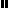 